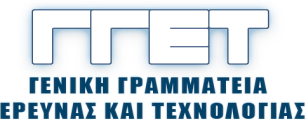 ΕΛΛΗΝΙΚΗ ΔΗΜΟΚΡΑΤΙΑΥΠΟΥΡΓΕΙΟ ΠΑΙΔΕΙΑΣ, ΕΡΕΥΝΑΣ & ΘΡΗΣΚΕΥΜΑΤΩΝ (ΥΠ.Π.Ε.Θ.)ΓΕΝΙΚΗ ΓΡΑΜΜΑΤΕΙΑ ΕΡΕΥΝΑΣ & ΤΕΧΝΟΛΟΓΙΑΣ (Γ.Γ.Ε.Τ.)                                   ΔΕΛΤΙΟ ΤΥΠΟΥ                     21/6/2019Αυξάνονται οι επιδόσεις της Ελλάδας στην Καινοτομία: δημοσιεύτηκε το European Innovation Scoreboard 2019 της ΕΕΣτις 17 Ιουνίου 2019 εκδόθηκε Δελτίο Τύπου της  Ευρωπαϊκής  Επιτροπής σχετικά με τις επιδόσεις της Ε. Ένωσης και των περιφερειών της  για το έτος 2018 στον τομέα της Καινοτομίας (European Innovation Scoreboard 2019).Η  Ελλάδα παρουσιάζει πολύ αυξημένη καινοτομική απόδοση σε σχέση με τις επιδόσεις του έτους 2017 και ανήκει  στην ομάδα των κρατών-μελών με μέτριες επιδόσεις στην Καινοτομία (moderate innovator). Στην ίδια κατηγορία με την Ελλάδα ανήκουν και η Ιταλία, η Ισπανία, η Πορτογαλία και η Κύπρος.Ιδιαίτερα αυξημένη  είναι η επίδοση της χώρας στους δείκτες που αφορούν το ανθρώπινο δυναμικό, την ερευνητική καινοτομία των ΜΜΕ για διαδικασίες και προϊόντα, καθώς και τη συνεργασία καινοτόμων ΜΜΕ με άλλους φορείς.Επισυνάπτονται τα σχετικά αρχεία της ΕΕ .Γενική Γραμματεία Έρευνας και Τεχνολογίας ΓΓΕΤ// Email: gsrt@gsrt.gr // http://www.gsrt.gr